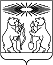 О внесении измененийв постановление администрации Северо-Енисейского района от 13.11.2017 № 441-п «Об установлении тарифов на услуги, выполняемые муниципальным казенным учреждением «Спортивный комплекс Северо-Енисейского района «Нерика»В целях уточнения муниципального правового акта администрации Северо-Енисейского района, устанавливающего тарифы на услуги муниципальных учреждений Северо-Енисейского района,на основаниипункта 26 части 1 статьи 15, пункта 4 части 1 статьи 17Федерального закона от 06.10.2003 № 131-ФЗ «Об общих принципах местного самоуправления в Российской Федерации»,на основании решения Северо-Енисейского районного Совета депутатов от 22.10.2014 № 945-70 «О порядке принятия решений об установлении цен (тарифов) на услуги (работы) муниципальных предприятий и учреждений Северо-Енисейского района»,руководствуясь статьей 34 Устава Северо-Енисейского района, ПОСТАНОВЛЯЮ:1. Внести впостановление администрации Северо-Енисейского района от 13.11.2017 № 441-п «Об установлении тарифов на услуги, выполняемые муниципальным казенным учреждением «Спортивный комплекс Северо-Енисейского района «Нерика» (в редакции постановления администрации Северо-Енисейского района от 28.11.2017 № 458-п) (далее - постановление)следующие изменения:1) в наименовании постановления слово «выполняемые» заменить словом «оказываемые»;2) изложить приложение к постановлению, именуемое «Тарифы на услуги, оказываемые муниципальным казенным учреждением «Спортивный комплекс Северо-Енисейского района «Нерика» (далее - приложение) в новой редакции согласно приложению к настоящему постановлению.2. Настоящее постановление вступает в силу со дня опубликования в газете «Северо-Енисейский Вестник».Глава Северо-Енисейского района					И.М.ГайнутдиновПриложение № 1к постановлению администрацииСеверо-Енисейского районаот  22.02.2018 г. № 62-п(Новая редакция приложения к поста-новлению администрацииСеверо-Енисейского района от13.11.2017 № 441-п)1. Тарифы на услуги, оказываемые муниципальным казенным учреждением «Спортивный комплекс Северо-Енисейского района «Нерика»*1 час включает 45 минут оказания услуг и 15 минут принятие душаАДМИНИСТРАЦИЯ СЕВЕРО-ЕНИСЕЙСКОГО РАЙОНА ПОСТАНОЛЕНИЕАДМИНИСТРАЦИЯ СЕВЕРО-ЕНИСЕЙСКОГО РАЙОНА ПОСТАНОЛЕНИЕ«22» февраля 2018 г.№ 62-пгп Северо-Енисейскийгп Северо-Енисейский№ п/пНаименование услугиЕдиница расчетастоимости услугиЦеназа единицу услуги(без учета НДС), руб.Ценаза единицу услуги(с учетом НДС), руб.12341Прокат одной пары лыж 1 час8,4810,002Прокат коньков1 час16,9520,003Прокат одной пары лыжероллеров 1 час4,245,004Прокат гидроскутера1 час59,3270,005Прокат велосипеда1 час8,4810,006Прокат одной пары палок для скандинавской ходьбы1 час4,235,007Прокат настольного бильярда1 час42,3750,008Прокат массажного кресла1 мин.1,702,009Занятие в гимнастическом зале в группе не более 10 человек1 час110,17130,0010Занятие в гимнастическом зале для детей (с тренером) в группе не более 10 человек1 час228,81270,0011Занятие в гимнастическом зале для взрослых (с тренером) в группе не более 10 человек1 час228,81270,0012Услуги батута (одновременно не более 4 человек)1 час127,12/чел.150,00/чел.12.1Услуги батута (одновременно не более 4 человек)10 мин.21,19/чел.25,00/чел.13Услуги сухого бассейна (одновременно не более 4 человек)1 час21,19/чел.25,00/чел.14Услуги сауны (одновременно не более 4 человек)1 час*339,00400,0015Услуга по составлению программы занятий в тренажерном зале для взрослых 1 час127,12/чел.150,00/чел.